Canoe 1NZOIA Summary Sheet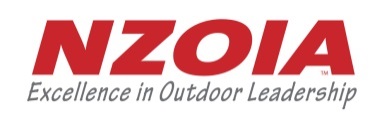 Name: Name: Name: The purpose of this form is to summarise your logbook so we can clearly see the prerequisite days required for this qualification. These are an absolute minimum expectation for those planning to sit this assessment. Please summarise all your logged experience. A day is considered to be at least 4 hours on the water. Sessions can be accumulated to make a day.The purpose of this form is to summarise your logbook so we can clearly see the prerequisite days required for this qualification. These are an absolute minimum expectation for those planning to sit this assessment. Please summarise all your logged experience. A day is considered to be at least 4 hours on the water. Sessions can be accumulated to make a day.The purpose of this form is to summarise your logbook so we can clearly see the prerequisite days required for this qualification. These are an absolute minimum expectation for those planning to sit this assessment. Please summarise all your logged experience. A day is considered to be at least 4 hours on the water. Sessions can be accumulated to make a day.Summary of personal and instructional experienceSummary of personal and instructional experienceTotalTotal number of days canoe experience (at least 40 in a variety of locations and conditions)Total number of days canoe experience (at least 40 in a variety of locations and conditions)Of these, how many were part of multi-day trips (at least 5)Of these, how many were part of multi-day trips (at least 5)Was at least one of the multi-day trips greater than two nights? Was at least one of the multi-day trips greater than two nights? Details of personal experienceDetails of personal experienceTotalNumber of days personal canoe experience on class 2+ whitewater (at least 20) (Formal training days not included)Number of days personal canoe experience on class 2+ whitewater (at least 20) (Formal training days not included)Of these, how many different rivers were used (at least 3)Of these, how many different rivers were used (at least 3)List River Runs:List River Runs:List River Runs:Details of instructional experienceDetails of instructional experienceTotalNumber of days instructing, leading or guiding groups in canoes (at least 10)(Experience will include co-instructing/guiding or working as an assistant instructor/guide) Number of days instructing, leading or guiding groups in canoes (at least 10)(Experience will include co-instructing/guiding or working as an assistant instructor/guide) Of these instructional days, how many were on class 2 (at least 5)Of these instructional days, how many were on class 2 (at least 5)List River Runs:List River Runs:List River Runs: Total number of canoe instructional sessions; min 1 hour per session (at least 15) Total number of canoe instructional sessions; min 1 hour per session (at least 15)Formal TrainingFormal TrainingTotalNumber of days of formal instruction you have received as part of a programme, training course etc.Number of days of formal instruction you have received as part of a programme, training course etc.Have you attended a pre-assessment training programme administered by a NZOIA Canoe qualification holder?Have you attended a pre-assessment training programme administered by a NZOIA Canoe qualification holder?If yes, when & where:If yes, when & where:If yes, when & where: